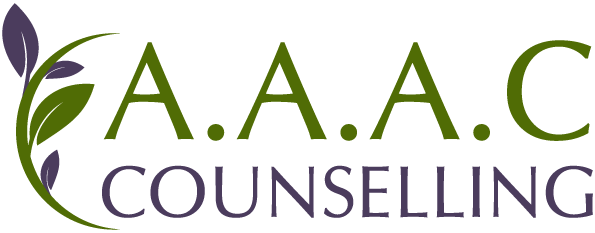 Feedback QuestionnaireAAAC would appreciate it if you could take 5 minutes to complete this form and hand it back to your counsellor. We use feedback to help us maintain a high-quality service and make improvements where possible. Did you have to wait long for your initial assessment?  	           Yes/No If you answered yes what would/could have helped to make things easier for you?Were there specific issues for your referral to the service?                 Yes/No On a scale of 1 – 10 did counselling help with these issues?                        1     2    3    4   5   6   7   8   9   10 (please circle)On a scale of 1-10 (10 being the highest) are you now able to manage your issues?                              1     2    3    4   5   6   7   8   9   10 (please circle) On a scale of 1 – 10 did you feel that your counsellor was empathic to your needs?                          1     2    3    4   5   6   7   8   9   10 (please circle)On a scale of 1 – 10 did you feel listened to and supported by your counsellor?                           1     2    3    4   5   6   7   8   9   10 (please circle)On a scale of 1 – 10 has counselling helped you understand & manage the issues you came with thus enabling you to move forward (for you as an individual)?                    1     2    3    4   5   6   7   8   9   10 (please circle)Would you recommend the service to others?                                       Yes/No                                                           Do you have any suggestions to improve our Service or give us a compliment? (Please be as honest as you want to be and place your Comments/Suggestions in the box below)